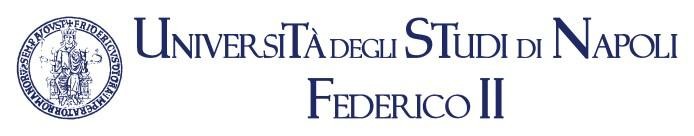 http://m81.corsidistudio.unina.it/http://m86.corsidistudio.unina.it/Orario delle Lezioni a.a. 2023/2024 I Anno II SemestreLe lezioni si svolgeranno presso il polo di Scampia (vedi dettagli su siti M81/M86)I tirocini si terranno presso l’Istituto di Audiologia, ed.13, via Pansini 5Riepilogo Insegnamenti per il I Anno II SemestreAUDIOMETRIA ED ELETTRONICA (ESAME) (Presidente Commissione:)     Audiometria I/Audiometria (Prof.ssa Fetoni Anna Rita / Prof. Auletta Gennaro)Bioingegneria Elettronica ed Informatica (Prof. Improta Giovanni)SCIENZE TECNICHE AUDIOMETRICHE I/AUDIOPROTESICHE I (ESAME) (Presidente Commissione:)	Audiologia I (Prof.ssa Fetoni Anna Rita)	    Glottologia (Prof.ssa Dovetto Francesca Maria)SCIENZE UMANE ED ECONOMICHE (ESAME)  (Presidente Commissione: (Prof. Paternoster Mariano )	    Bioetica (Prof. Paternoster Mariano)	Economia Applicata (Prof. Lo Storto Corrado)	Diritto del Lavoro (Prof. Cordella Costantino)	Sociologia Generale (Prof. Limoccia Leandro)PATOLOGIA E MEDICINA (ESAME) (Presidente Commissione: Prof. Bifulco Maurizio)	Patologia Generale (Prof. Bifulco Maurizio)	Anatomia Patologica (Prof. Malapelle Umberto, Prof.ssa Vigliar Elena)	Genetica Medica (Prof. Andolfo Immacolata)Medicina Interna (Prof. Rendina Domenico)TIROCINIO I ANNO (ESAME)(Presidente Commissione: Prof.ssa Laria CarlaOrarioLunedì 04.03Martedì 05.03Mercoledì 06.03Giovedì 07.03Venerdì 08.038.30-9.30BioeticaTirocinioIngleseEconomia ApplicataTirocinio 9.30-10.30BioeticaTirocinioIngleseEconomia ApplicataTirocinio10.30-11.30Genetica MedicaTirocinioTirocinioIngleseDiritto del LavoroTirocinioTirocinio11.30-12.30Genetica MedicaTirocinioIngleseDiritto del LavoroTirocinio  12.30-13.30PAUSAPAUSAPAUSAPAUSAPAUSA13.30-14.30Sociologia TirocinioMedicina InternaAudiom.ITirocinio14.30-15.30Sociologia TirocinioMedicina InternaAudiom.ITirocinio15.30-16.30Patologia GeneraleTirocinioTirocinio       Anatomia Pat.BioingegneriaTirocinioTirocinio16.30-17.30Patologia GeneraleTirocinioAnatomia Pat.BioingegneriaTirocinioOrarioLunedì 11.03Martedì 12.03Mercoledì 13.03Giovedì 14.03Venerdì 15.038.30-9.30BioeticaTirocinioIngleseEconomia ApplicataTirocinio 9.30-10.30BioeticaTirocinioIngleseEconomia ApplicataTirocinio10.30-11.30Genetica MedicaTirocinioTirocinioIngleseDiritto del LavoroTirocinioTirocinio11.30-12.30Genetica MedicaTirocinioIngleseDiritto del LavoroTirocinio  12.30-13.30PAUSAPAUSAPAUSAPAUSAPAUSA13.30-14.30Sociologia TirocinioMedicina InternaAudiom.ITirocinio14.30-15.30     SociologiaTirocinioMedicina InternaAudiom.ITirocinio15.30-16.30Patologia GeneraleTirocinioTirocinioAnatomia Pat.BioingegneriaTirocinioTirocinio16.30-17.30Patologia GeneraleTirocinioAnatomia Pat.BioingegneriaTirocinioOrarioLunedì 18.03Martedì 19.03Mercoledì 20.03Giovedì 21.03Venerdì 22.038.30-9.30BioeticaTirocinioIngleseEconomia ApplicataTirocinio 9.30-10.30BioeticaTirocinioIngleseEconomia ApplicataTirocinio10.30-11.30Genetica MedicaTirocinioTirocinioIngleseDiritto del LavoroTirocinioTirocinio11.30-12.30Genetica MedicaTirocinioIngleseDiritto del LavoroTirocinio  12.30-13.30PAUSAPAUSAPAUSAPAUSAPAUSA13.30-14.30SociologiaTirocinioMedicina InternaAudiom.ITirocinio14.30-15.30SociologiaTirocinioMedicina InternaAudiom.ITirocinio15.30-16.30Patologia GeneraleTirocinioTirocinioAnatomia Pat.BioingegneriaTirocinioTirocinio16.30-17.30Patologia GeneraleTirocinioAnatomia Pat.BioingegneriaTirocinioOrarioLunedì 25.03Martedì 26.03Mercoledì 27.03Giovedì 28.03Venerdì 29.038.30-9.30BioeticaTirocinioInglese 9.30-10.30BioeticaTirocinioInglese10.30-11.30Genetica MedicaTirocinioTirocinioInglese11.30-12.30Genetica MedicaTirocinioInglese12.30-13.30PAUSAPAUSAPAUSAPAUSAPAUSA13.30-14.30SociologiaTirocinioMedicina Interna14.30-15.30SociologiaTirocinioMedicina Interna15.30-16.30Patologia GeneraleTirocinioTirocinioAnatomia Pat.16.30-17.30Patologia GeneraleTirocinioAnatomia Pat.OrarioLunedì 01.04Martedì 02.04Mercoledì 03.04Giovedì 04.04Venerdì 05.048.30-9.30IngleseEconomia ApplicataTirocinio 9.30-10.30IngleseEconomia ApplicataTirocinio10.30-11.30IngleseDiritto del LavoroTirocinioTirocinio11.30-12.30IngleseDiritto del LavoroTirocinio  12.30-13.30PAUSAPAUSAPAUSAPAUSAPAUSA13.30-14.30Medicina InternaAudiom.ITirocinio14.30-15.30Medicina InternaAudiom.ITirocinio15.30-16.30Anatomia Pat.BioingegneriaTirocinioTirocinio16.30-17.30Anatomia Pat.BioingegneriaTirocinioOrarioLunedì 08.04Martedì 09.04Mercoledì 10.04Giovedì 11.04Venerdì 12.048.30-9.30BioeticaTirocinioIngleseEconomia ApplicataTirocinio 9.30-10.30BioeticaTirocinioIngleseEconomia ApplicataTirocinio10.30-11.30Genetica MedicaTirocinioTirocinioIngleseDiritto del LavoroTirocinioTirocinio11.30-12.30Genetica MedicaTirocinioIngleseDiritto del LavoroTirocinio  12.30-13.30PAUSAPAUSAPAUSAPAUSAPAUSA13.30-14.30Sociologia TirocinioMedicina InternaAudiom.ITirocinio14.30-15.30Sociologia TirocinioMedicina InternaAudiom.ITirocinio15.30-16.30Patologia GeneraleTirocinioTirocinioAnatomia Pat.BioingegneriaTirocinioTirocinio16.30-17.30Patologia GeneraleTirocinioAnatomia Pat.BioingegneriaTirocinioOrarioLunedì 15.04Martedì 16.04Mercoledì 17.04Giovedì 18.04Venerdì 19.048.30-9.30BioeticaTirocinioEconomia ApplicataTirocinio 9.30-10.30BioeticaTirocinioEconomia ApplicataTirocinio10.30-11.30Genetica MedicaTirocinioTirocinioTirocinioTirocinio11.30-12.30Genetica MedicaTirocinioTirocinio  12.30-13.30PAUSAPAUSAPAUSAPAUSAPAUSA13.30-14.30SociologiaTirocinioAudiologia 1 Audiom.ITirocinio14.30-15.30SociologiaTirocinioAudiologia 1Audiom.ITirocinio15.30-16.30Patologia GeneraleTirocinioTirocinioAnatomia Pat.Audiologia 1 TirocinioTirocinio16.30-17.30Patologia GeneraleTirocinioAnatomia Pat.Audiologia 1TirocinioOrarioLunedì 22.04Martedì 23.04Mercoledì 24.04Giovedì 25.04	Venerdì 26.048.30-9.30TirocinioTirocinio 9.30-10.30TirocinioTirocinio10.30-11.30TirocinioTirocinioTirocinioTirocinio11.30-12.30TirocinioTirocinio  12.30-13.30PAUSAPAUSAPAUSAPAUSAPAUSA13.30-14.30Sociologia  TirocinioAudiologia 1 Tirocinio14.30-15.30SociologiaTirocinioAudiologia 1Tirocinio15.30-16.30Patologia GeneraleTirocinioTirocinioAnatomia Pat.TirocinioTirocinio16.30-17.30Patologia GeneraleTirocinioAnatomia Pat.TirocinioOrarioLunedì 29.04Martedì 30.04Mercoledì 01.05Giovedì 02.05Venerdì 03.058.30-9.30TirocinioEconomia ApplicataTirocinio 9.30-10.30TirocinioEconomia ApplicataTirocinio10.30-11.30TirocinioTirocinioTirocinioTirocinio11.30-12.30TirocinioTirocinio  12.30-13.30PAUSAPAUSAPAUSAPAUSAPAUSA13.30-14.30SociologiaTirocinioAudiom.ITirocinio14.30-15.30SociologiaTirocinioAudiom.ITirocinio15.30-16.30Patologia GeneraleTirocinioTirocinioAudiologia 1 TirocinioTirocinio16.30-17.30Patologia GeneraleTirocinioAudiologia 1TirocinioOrarioLunedì 06.05Martedì 07.05Mercoledì 08.05Giovedì 09.05Venerdì 10.058.30-9.30ADE TirocinioEconomia ApplicataTirocinio 9.30-10.30ADE TirocinioEconomia ApplicataTirocinio10.30-11.30ADE TirocinioTirocinioTirocinioTirocinio11.30-12.30ADE TirocinioTirocinio  12.30-13.30PAUSAPAUSAPAUSAPAUSAPAUSA13.30-14.30SociologiaTirocinioAudiologia 1 Audiom.ITirocinio14.30-15.30SociologiaTirocinioAudiologia 1Audiom.ITirocinio15.30-16.30Patologia GeneraleTirocinioTirocinioAnatomia Pat.Audiologia 1 16.30-17.30Patologia GeneraleTirocinioAnatomia Pat.Audiologia 1OrarioLunedì 13.05Martedì 14.05Mercoledì 15.05Giovedì 16.05Venerdì 17.058.30-9.30ADE Economia ApplicataADE  9.30-10.30ADE Economia ApplicataADE 10.30-11.30ADE Economia ApplicataADE 11.30-12.30ADE Economia ApplicataADE   12.30-13.30PAUSAPAUSAPAUSAPAUSAPAUSA13.30-14.30SociologiaAnatomia Pat.Audiom.IAudiom.I14.30-15.30SociologiaAnatomia Pat.Audiom.IAudiom.I15.30-16.30Patologia GeneraleAnatomia Pat.Audiologia 1 Audiologia 1 16.30-17.30Patologia GeneraleAnatomia Pat.Audiologia 1Audiologia 1OrarioLunedì 20.05Martedì 21.05Mercoledì 22.05Giovedì 23.05Venerdì 24.058.30-9.30ADE ADE Economia ApplicataADE  9.30-10.30ADE ADE Economia ApplicataADE 10.30-11.30ADE ADE ADE 11.30-12.30ADE ADE ADE   12.30-13.30PAUSAPAUSAPAUSAPAUSAPAUSA13.30-14.30SociologiaAudiologia 1 Audiom.IAudiom.I14.30-15.30SociologiaAudiologia 1Audiom.IAudiom.I15.30-16.30Patologia GeneraleAnatomia Pat.Audiologia 1 Audiologia 1 16.30-17.30Patologia GeneraleAnatomia Pat.Audiologia 1Audiologia 1OrarioLunedì 27.05Martedì 28.05Mercoledì 29.05Giovedì 30.05Venerdì 01.068.30-9.30GlottologiaGlottologia 9.30-10.30GlottologiaGlottologia10.30-11.30GlottologiaGlottologia11.30-12.30GlottologiaGlottologia  12.30-13.30PAUSAPAUSAPAUSAPAUSAPAUSA13.30-14.30SociologiaAudiologia 1 Audiom.IAudiom.I14.30-15.30SociologiaAudiologia 1Audiom.IAudiom.I15.30-16.30Patologia GeneraleAudiom.IAudiologia 1 Audiologia 1 16.30-17.30Patologia GeneraleAudiom.IAudiologia 1Audiologia 1OrarioLunedì 03.06Martedì 04.06Mercoledì 05.06Giovedì 06.06Venerdì 07.068.30-9.30Glottologia 9.30-10.30Glottologia10.30-11.30Glottologia11.30-12.30Glottologia  12.30-13.30PAUSAPAUSAPAUSAPAUSAPAUSA13.30-14.30Audiologia 1 Audiologia 1 Audiom.IAudiologia 1 14.30-15.30Audiologia 1Audiologia 1Audiom.I		Audiologia 115.30-16.30Audiom.IAudiologia 1 Audiologia 1 16.30-17.30Audiom.IAudiologia 1		Audiologia 1OrarioLunedì 10.06Martedì 11.06Mercoledì 12.06Giovedì 13.06Venerdì 14.068.30-9.30 9.30-10.3010.30-11.3011.30-12.30  12.30-13.30PAUSAPAUSAPAUSAPAUSAPAUSA13.30-14.3014.30-15.3015.30-16.3016.30-17.30